常熟站篮球场整体工程竞争性磋商公告中国科学院南京土壤研究所常熟站拟购置篮球场整体工程施工一项，具体功能指标不应低于如下标准：一、篮球场整体工程初步方案及参数要求：1、半场标准篮球场一片（20*20M）。2、整体工程含：整体基础地面硬化；排水明沟；球场照明系统；球场围网；金陵标准篮球架一只。3、现场情况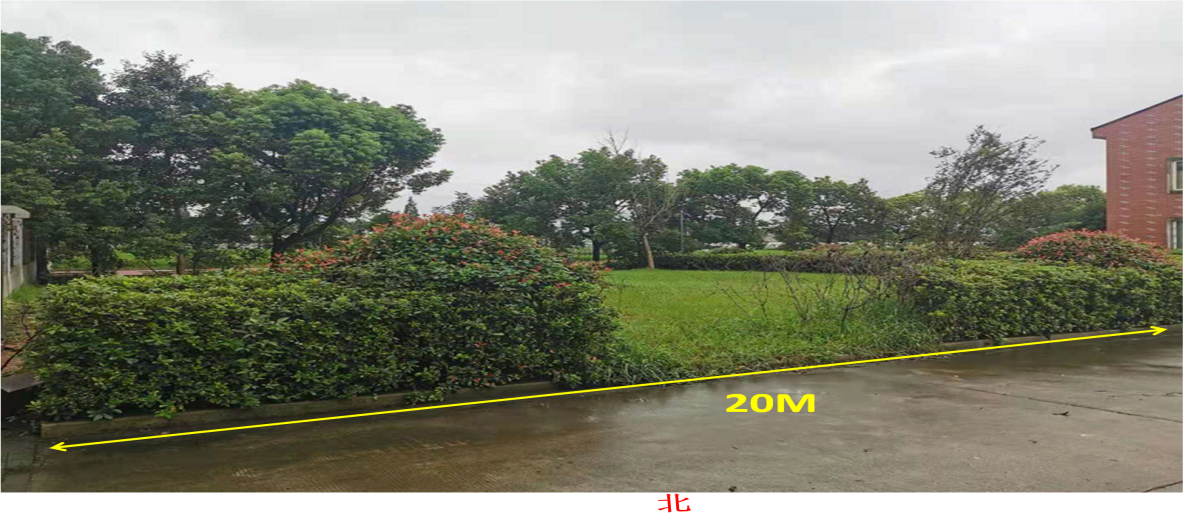 4、篮球场设施设备布局图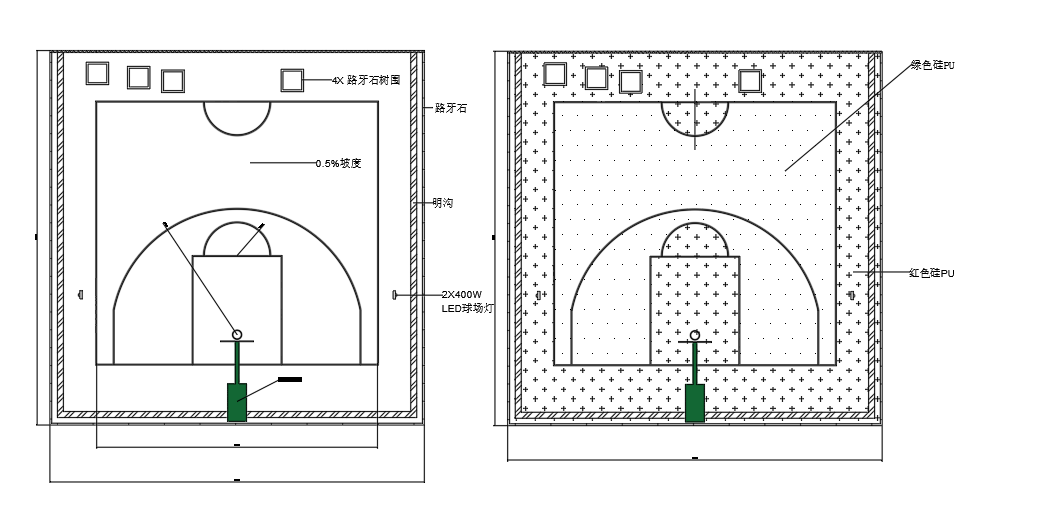 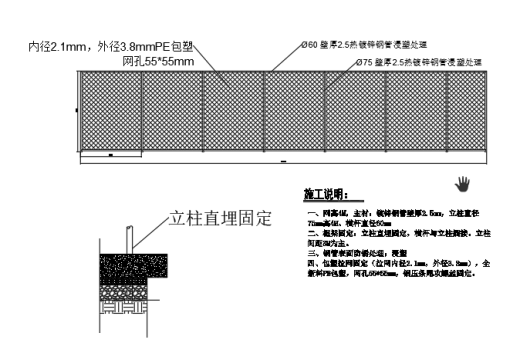 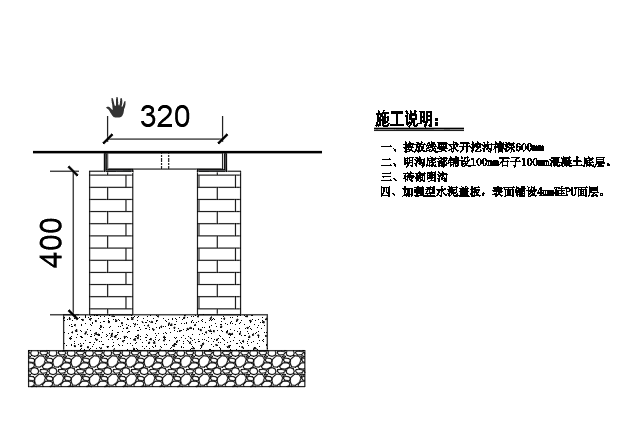 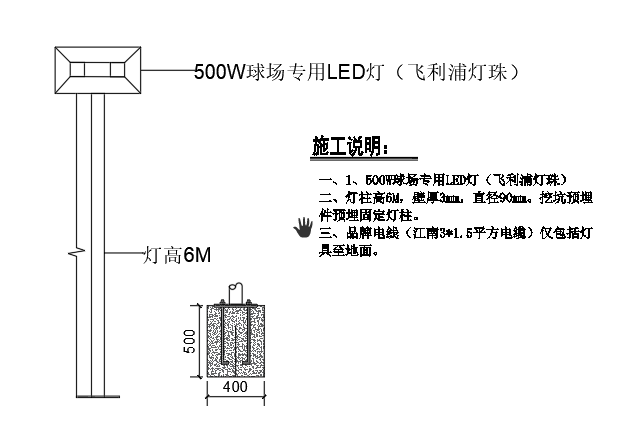 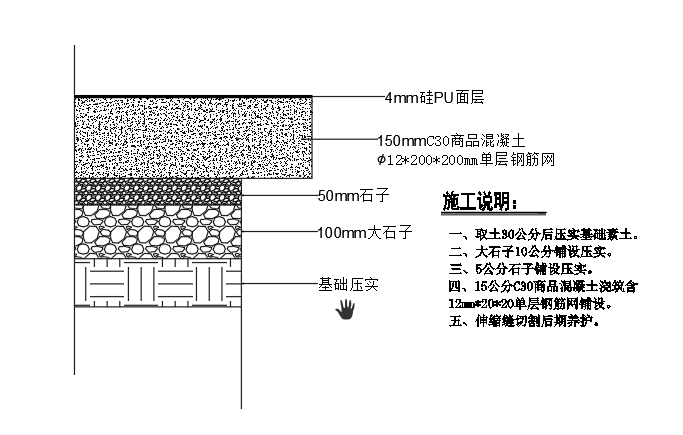 二、供应商要求：供应商经营范围包括体育球场工程、体育器材安装、维修；要求供应商具有售后服务的能力，并提供相关证明材料及售后方案。方案深化及报价请有意向的单位根据上述初步方案进行深化，提供细化报价单（报价包含基础硬化及排水系统、球场面层、球场围网、球场灯光及布线、篮球架安装），项目控制价25万元，超过控制价按废标处理。四、交货时间：签订合同后60天内。五、交货地点：中国科学院常熟农业生态实验站内欢迎有供货意向的供应商于2022年10月8日中午12:00前将营业执照、深化的篮球场设计施工方案及报价单传真到025-86881000或将扫描件发往yqb@issas.ac.cn（请在邮件主题中注明投标公司全称），南京土壤研究所成立竞争性磋商小组，通知符合要求的单位10月中旬前往常熟生态实验站现场踏探并进行竞争性磋商（具体时间以土壤所通知为准），磋商小组对供应商的单位能力、方案报价、售后服务进行综合评分，评分最高者即为中标供应商。联系人：田老师 025-86881110